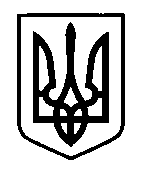 УКРАЇНАПрилуцька міська радаЧернігівська областьУправління освітиПро роботу пунктів проведення державної підсумкової атестації та зовнішнього незалежного оцінювання в м. Прилуки, залучення педагогічних працівників ЗЗСО міста до проведення ДПА та ЗНО у 2018 роціВідповідно до Порядку проведення зовнішнього незалежного оцінювання та моніторингу якості освіти, затвердженого постановою Кабінету Міністрів України від 25.08.2004 № 1095 (в редакції постанови Кабінету Міністрів України від 08.07.2015 № 533), Порядку залучення педагогічних, наукових, науково-педагогічних працівників та інших фахівців до проведення зовнішнього незалежного оцінювання, затвердженого постановою Кабінету Міністрів України від 15.04.2015 № 222 (змінами згідно з постановою КМУ від 18.11.2015 № 985), протокольного доручення Віце-прем’єр-міністра України Кириленка В.А від 26.02.2018, на виконання наказів Міністерства освіти і науки України від 31.07.2017 № 1103 «Деякі питання проведення в 2018 році зовнішнього незалежного оцінювання результатів навчання, здобутих на основі повної загальної середньої освіти», зареєстрованого в Міністерстві юстиції України 16.08.2017 за № 1014/30882, від 19.09.2017 № 1287 «Про затвердження Календарного плану підготовки та проведення в 2018 році зовнішнього незалежного оцінювання результатів навчання, здобутих на основі повної загальної середньої освіти», від 03.02.2015 № 85 «Про затвердження Порядку використання приміщень навчальних закладів для проведення зовнішнього незалежного оцінювання» (зі змінами: наказ МОН України від 29.12.2015 № 1377, зареєстрований в Мінюсті України 19.02.2016 за № 100/28230; наказ МОН України від 02.02.2017 № 160, зареєстрованого в Мінюсті України 22.02.2017 за № 244/30112), зареєстрованого в Міністерстві юстиції України 18.02.2015 р. за № 175/26620 від 10.01.2017 р. № 25 «Деякі питання нормативного забезпечення зовнішнього незалежного оцінювання результатів навчання, здобутих на основі повної загальної середньої освіти», зареєстрованого в Міністерстві юстиції України 27.01.2017 р. за № 118/29986, плану спільних дій Управління освіти і науки Чернігівської обласної державної адміністрації та Київського регіонального центру оцінювання якості освіти щодо організаційно-методичного супроводу зовнішнього незалежного оцінювання 2018 року, розпорядження Голови обласної державної адміністрації від 12.04.2018 № 199 «Про підготовку та проведення в 2018 році державної підсумкової атестації та зовнішнього незалежного оцінювання», спільного наказу Управління освіти і науки Чернігівської обласної державної адміністрації та Київського регіонального центру оцінювання якості освіти від 20.04.2018 № 160/45 «Про створення пунктів проведення зовнішнього незалежного оцінювання в Чернігівській області у 2018 році» та з метою забезпечення належної організації роботи пунктів проведення державної підсумкової атестації та зовнішнього незалежного оцінювання результатів навчання, здобутих на основі повної загальної середньої освіти в 2018 році в м. ПрилукиНАКАЗУЮ:Затвердити персоніфікований склад педагогічних працівників, залучених в якості відповідальних за пункти тестування, помічників відповідальних за пункти тестування, старших інструкторів, інструкторів, чергових та графік їх роботи згідно з додатками 1, 2. Направити листи до Прилуцького міського відділу УМВС України в Чернігівській області щодо забезпечення правопорядку в місцях проведення ЗНО, КЛПЗ «Прилуцька міська дитяча лікарня» для надання медичної допомоги учасникам ЗНО.Директорам гімназій № 1 імені Георгія Вороного (Рогальова О.Г.) № 5 імені Віктора Андрійовича Затолокіна (Бурлаку Н.О.) та спеціалізованої школи І-ІІІ ступенів № 6 з поглибленим вивченням інформаційних технологій (Колесник О.В.) внести необхідні зміни до режиму роботи загальноосвітніх навчальних закладів у зв’язку із організацією на їх базі пунктів тестування 22.05.2018 р., 24.05.2018 р., 06.06.2018 р., 08.06.2018 р..Відповідальним за пункти тестування Рогальовій О.Г., Бурлаку Н.О., Ріловій Л.О. підготувати навчальні заклади до проведення ЗНО, створивши безпечні умови.Директорам ЗЗСО:Забезпечити участь залучених педагогічних працівників у проведенні ЗНО шляхом унесення необхідних змін до режиму їх роботи.Проконтролювати явку учнів 11-класів до пунктів тестування для проходження державної підсумкової атестації у формі зовнішнього незалежного оцінювання.Міському методичному центру управління освіти (Чернякова С.М.):Забезпечити організаційно-методичне супроводження зовнішнього незалежного оцінювання 2018 року.Провести навчання та інструктаж персоналу, залученого до проведення ЗНО.Контроль за виконанням даного наказу залишаю за собою.Начальник управління освіти							С.М.ВОВКДодаток 1до наказу управління освітивід 07.05.2018 р. № 92Мережа пунктів тестуваннядля проведення ДПА та ЗНО з української мови і літератури, математики, історії України, географії в м. Прилуки у травні-червні 2018 р.Додаток 2до наказу управління освітивід 07.05.2018 р. № 92Персоніфікований склад педагогічних працівників, залучених до проведення ДПА та ЗНО в м. Прилуки у 2018 роціВ – відповідальний за ПТ,ПВ – помічник відповідального за ПТ,С – старший інструктор,І – інструктор,Ч – черговий,СР – старший інструктор резерв,ІР – інструктор резерв,ЧР – черговий резерв.07 травня 2018 р.НАКАЗм. Прилуки№ 92Назва пункту проведення ЗНОВідповідальний за пункт проведення ЗНОМатематика22.05.2018Українська мова і література24.05.2018Історія України06.06.2018Географія08.08.2018Назва пункту проведення ЗНОВідповідальний за пункт проведення ЗНОЗадіяних аудиторійЗадіяних аудиторійЗадіяних аудиторійЗадіяних аудиторійПрилуцька гімназія № 1 імені Георгія Вороного Прилуцької міської ради Чернігівської областіРогальова Олена Геннадіївна1515Прилуцька гімназія № 5 імені Віктора Андрійовича Затолокіна Прилуцької міської ради Чернігівської областіБурлаку Наталія Олексіївна171714Прилуцька спеціалізована школа I-III ступенів № 6 з поглибленим вивченням інформаційних технологій Прилуцької міської ради Чернігівської областіРілова Людмила Олександрівна181514Прилуцький агротехнічний коледжЧерніков Павло Іванович1515Прилуцький гуманітарно-педагогічний коледж ім. І.Я.ФранкаШакура Юлія Олександрівна1514№ПрізвищеІм'яПо батьковіЗаклад22.05.201822.05.201824.05.201824.05.201824.05.201824.05.201824.05.201806.06.201806.06.201806.06.201808.06.201808.06.2018№ПрізвищеІм'яПо батьковіЗакладМатематикаМатематикаУкраїнська моваУкраїнська моваУкраїнська моваУкраїнська моваУкраїнська моваІсторіяІсторіяІсторіяГеографіяГеографія№ПрізвищеІм'яПо батьковіЗаклад5Агро156АгроПед16Пед56АландаренкоЮліяМиколаївна5СРССАнсєєваЛідіяВолодимирівнаагроІІБабенкоТетянаМиколаївна1ССБачевськаІринаВікторівнапедІІБенюхТетянаПавлівна13ІІБіленкоНінаІванівнапедІІБілоусЛіліяОлександрівна14ІІРІБогачоваОльгаМиколаївна3ССБоєвськаЛюдмилаВікторівна3ССБойкоКатеринаМихайлівна5ССБойкоЛідіяДмитрівна13ССБойкоЛюдмилаВолодимирівна5СРССБойкоСвітланаВасилівна1ССБойкоЯринаМихайлівнапедІБондаренкоГалинаБорисівна5ЧЧЧБондаренкоНаталіяМиколаївна14ЧЧБорохВалентинаМиколаївна1ІБурдюгСтаніславВалерійович6ЧЧБурлакДаринаОлексіївна7ІІБурлакуНаталіяОлексіївна5ВВВВасилюкОленаВалеріївна13ССВаськоВалентинаВолодимирівна3ССВергельськаІринаОлександрівна6ССРСВертелецькаВікторіяВолодимирівна14ВлахноНаталіяОлександрівна6ССВовкНаталіяМиколаївнаДНЗ 26СССВолобуєваСвітланаВолодимирівна9ІРГавриловаТетянаЮріївна6ССГазарянЛюдмилаІванівна1ССГалетаЛарисаМиколаївна5ПВПВПВГапонНаталіяВолодимирівна10ССГапонТетянаАнатоліївна9ССГерасименкоОлесяАнатоліївна5ІГладкаЛарисаПетрівна6ССГлушакГалинаПавлівна1ССГоліненкоОксанаПавлівна12ССГолубовСергійГеннадійовичпедЧГончароваЛюдмилаАнатоліївна1СІГорбачТетянаГригорівна6ССГородецькаОлександраГригорівна5ССГринькоВалентинаМиколаївна5ІІГриценкоЛюдмилаМиколаївна3ІГриценкоОленаЄвгенівна1ССГришкоТетянаГеоргіївнапедІІГуріненкоЛарисаГригорівна14ЧЧДаценкоТетянаБорисівна1ІІДжевагаАллаВасилівна5ССДиндарПавлоГригоровичагроЧЧДіденкоОленаМиколаївна6ССДрагунВалентинаАнатоліївна7ССДроньВікторіяВасилівнаагроІІДубовикЮліяЮріївна5ССДуденокТетянаМиколаївна7ССДукаІринаВолодимирівна6ССДурасЛарисаАнатоліївна5СРІІДуховичВалентинаМиколаївна6ІІРЕльтекОксанаОлегівна10ІЄдуноваЛюдмилаВіталіївна5ССЄлпашеваВалентинаПетрівна1ІІЄршоваЛарисаВасилівнаагроІІЄфіменкоЛюбовГригорівна5ІІРЖигунВікторіяГригорівнаагроІЖуковськаЮліяПавлівна5СРССЖурбаТетянаАнатоліївна1ІІЗагороднюк-КарловськаНаталіяСергіївнаММЦСССЗапараТетянаСергіївна5ССЗаріповРінатРахімзяновичпедІІЗахароваСвітланаМихайлівна14ІЗімбалевськаЮліяПетрівна10ССЗолотухінаЛюдмилаМихайлівна6ІІРІРІвановаЛюбовСтепанівнапедІІІвахненкоЛіліяМихайлівна14ІІськоМиколаПетрович5ІІІськоОленаОлександрівна5СІценкоІринаОлександрівна6ІІІштукінВалерійВолодимировичпедССІщенкоГалинаПетрівна5ССКаїкаНаталіяГригорівна14ІКаїкаНаталіяГригорівнаагроІІКалюжнаЛюдмилаАндріївна6СССРКаревінМаксимСергійович1ЧЧКириченкоОлексійМиколайовичпедІІКирпаЮліяОлексіївна2СІКічаІринаВалеріївна13ІІКлименкоСтаніславВолодимирович3ЧЧКлименкоТетянаВолодимирівнаММЦССКлишкоТетянаІванівна5ІІКобелТетянаОлексіївна5ССКоваленкоТетянаМиколаївна9ІРІКовальСвітланаМиколаївна3ССКожевніковГеннадійЕдуардович5ЧРЧЧКожевніковаТетянаМиколаївна5СССКожукалоЮліяВолодимирівна14ІКозакОксанаВолодимирівна5ІСРКолейкоВікторіяЮріївнаагроІІКолесникОлександрВасильович6ПВПВПВКононенкоВалерійАнатолійович5ЧЧРЧКорнєваСвітланаПетрівнаагроЧЧРКотелянськаІринаЕдуардівна12ІКоцюраУлянаМирославівна7ІКочергаОльгаМиколаївнапедІІКравченкоАнжелаВікторівнаагроІІКрасоваТетянаМиколаївна5ІІРКривошейЛарисаФедорівна14ІКуделяВіталінаСергіївна1ССКудлайЮліяМихайлівна13ССКузьменкоНеляВікторівна6ІКукшинаЛюдмилаОлександрівна1ЧРЧРКуликІринаБорисівна5ІРІКуліненкоНаталіяВасилівна6СРКумейкоГалинаМиколаївнапедІКумейкоОленаВолодимирівна13ІКупрієнкоТетянаМихайлівнапедІРІЛазарєваСвітланаІванівна6ІЛазарєваЮліяОлексіївна2ЛанкоВалентинаМиколаївнаагроІІЛегошинаОленаЛеонідівнаагроІІЛесикНаталіяАнатоліївна10ІЛисенкоАннаІванівна6СРССЛисенкоОленаСергіївна5СССРЛитвиненкоОксанаВолодимирівна14ССЛунченкоЮліяАнатоліївна2ЛушинВіталійАнатолійович6ЧЧЛушинаВалентинаВасилівна6ССМажараВалентинаІванівна1ІІМазуренкоАннаСергіївна7ССМакароваЛюдмилаГригорівна1ССМалецькаІринаАнатоліївна12ССМандзюкОленаВіталіївна7СРСМарченкоТетянаВолодимирівна14ЧЧМельничукОксанаІванівнапедПВПВМихуляАнтонМихайлович14ЧЧМірошниченкоІннаСергіївна14ІМірошниченкоІринаМиколаївна9ІМірошниченкоОлегМиколайович5ЧЧЧМоргунЛюдмилаВасилівнаагроЧЧМулярНаталіяМихайлівнаагроІІМусієнкоНаталіяАнатоліївна12СССНазаринаЮліяМиколаївна6СРССРСНауменкоНінаМиколаївнаагроІРІНауменкоОксанаОлександрівна5СРССНемировичВсеволодВолодимирович1ЧНефедІринаГеннадіївна10ССНікітінаНінаІванівна6ЧЧРЧНіколенкоСвітланаВалеріївна1ІІОлійникТетянаМиколаївна1ІІОнищенкоЛарисаМиколаївна14ССОніщенкоЛюдмилаВолодимирівна5ССРСОпанасенкоВікторіяВікторівна1ІІОткидачОленаЛеонідівна13ССПальчиковськаОленаМиколаївна9ІПанаскоВалентинаМиколаївна6ССПанькевичТетянаВалентинівна12ПастушенкоНаталіяБорисівнапедІІРПащенкоОлегВікторович6СССРСПереяславськаЛюдмилаМиколаївна6ССРСПіщелаВалентинаОлександрівнаагроІРІПлєшаковаЯнаВіталіївна6ІІРПогорєловаВалентинаМиколаївнаагроІІПожарськаНінаОлександрівна7ССПокідькоОленаГригорівна1ІІРПоліщукТетянаПетрівна13ІІПолозВолодимирВолодимирович1ЧЧПомігуєвОлександрЮрійовичпедІІПономаренкоВалерійБорисович6СССПономаренкоОленаПетрівна5ССПравдивецьЛюбовДмитрівна5ІРІІПравдивецьМаксимМихайлович5ЧЧЧРПрокопенкоІринаКостянтинівнаагроЧРЧПрокопенкоСвітланаГригорівнапедІРІПухаОксанаМиколаївна10РадченкоОлександрАнатолійовичпедЧРЧРатушнякІринаВасилівна7ІІРіловаЛюдмилаОлександрівна6ВВВРогальоваОленаГеннадіївна1ВВРозумейкоНаталіяПрокопівна13ІРоманенкоОленаОлександрівна6ІІІРРомецьЛюдмилаВолодимирівна5ССРудящаЛідіяПавлівна5ІІІРСадоваІннаВікторівна5ССССалівонРусланПетровичпедЧЧРСенчукІринаПавлівна6ЧЧЧСидорецьОльгаВолодимирівнаагроІСимирякоМиколаІванович14СССимоненкоМаксимЮрійовичпедЧЧСипкоОксанаОлександрівна13ІРІІСитніченкоАльонаЕдуардівна2ІІСичОленаОлександрівна5СССРСідькоСвітланаМиколаївна1ІІСкибаНаталяМиколаївна6ССРССкибаЮрійВіталійовичпедІІСкупневськаЛюдмилаВасилівна6СРСССоловейВалентинаМиколаївна1ІРІСоловейЛюдмилаГригорівна9ІІСорокаАртемІгорович9ЧЧСорокаНаталіяЮріївна9СССторчакТетянаВолодимирівна7ІІСтрахЛюдмилаМихайлівна6ССССугакГалинаМиколаївна6ІРІІСуддяВолодимирАндрійовичагроПВПВСуддяЗояОлександрівнапедЧЧТайкалоОленаВолодимирівна6СССТарасенкоЛюдмилаВасилівна5СССТарасенкоНінаАркадіївнапедІІТищенкоІннаГригорівна5ІСТітуноваВалентинаВолодимирівнаагроІІТомілецьТетянаОлександрівна14ІІУдовенкоВітаАнатоліївна3ІІУшенкоНаталіяМихайлівна5ІІФедуловаЛюдмилаВолодимирівна1ІІХантільОльгаЛеонідівна9ІІХілобокОксанаІванівна1ІІХоботГаннаВолодимирівна6ІІХодосаВалентинаПетрівна12ССХоменкоТетянаВолодимирівна6ІІХомичОленаАнатоліївна1ІІХондаТетянаІванівна6СССРХортАлінаОлександрівна7ССХортЄвгенійГеоргійович6ЧЧЧХортМаринаКостянтинівна14ІІЧайкаІринаВасилівна13ІІЧалаСвітланаВіталіївна6СССРЧепурнаОксанаАнатоліївна5СССЧерніговцеваІннаВасилівна5ССРСЧерніковВіталійПавловичагроІІЧерніковПавлоІвановичагроВВЧижикСвітланаІванівна12ССЧмільОленаВікторівна2ІІЧумакЮрійПавловичпедЧРЧШакураЮліяОлександрівнапедВВШаповалАллаМиколаївна5ІШевченкоГалинаАнатоліївна10ЧЧШевченкоНаталіяМиколаївна14ССШкарлатЛюбовМиколаївна14ІШкарупаОлександраДмитрівнапедІШкібтанЯнаМиколаївна7СРІШматкоВікторМиколайович6ЧЧШматкоГалинаВолодимирівна1ІІШульгаДіанаІгорівна14ІІШутінЮрійЮрійович1ЧЧЧРЩеголеваІринаПетрівна14ІІЩербинаВалентинаВасилівна9ССЩербінаОльгаБорисівна5ІІІРЮзвикЛіліяОлександрівна1ПВПВЮрченкоЮліяМиколаївна10ІІЮшкоТетянаМиколаївнапедІІЯкименкоМартаСтаніславівна7ІІЯкубовськаТетянаОлександрівна12ССЯловенкоНаталіяВолодимирівна10ІІЯроваЛарисаВікторівна9ССЯроваЛюбовВікторівнапедІІР